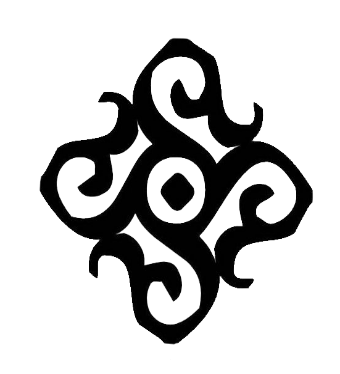 Authorization to Exchange Confidential InformationI, 								 (Patient name) 			 (DOB)								 (address) 				 (phone)hereby authorize Laara Israhel, lmft #50309, to exchange confidential information regarding my treatment with:										 (name and title)										 (address)										 (phone and fax)This Authorization permits the exchange of the following information (check all that apply): ____ Any and All Information Necessary ____ Diagnosis 		____ Treatment Plan 			____ Prognosis ____ Progress to Date	____ Clinical Test Results		____ Dates of Treatment ____ Patient Records 	____ Summary of Treatment ____ Other The recipient may use the information described above solely for the following purpose(s): 							, mental health care and treatment.I understand that I have a right to receive a copy of this authorization. I also understand that any cancellation or modification of this authorization must be in writing. This Authorization shall remain valid until: 				 or 1 year from today’s date. 							 (patient signature or representative)			  (today’s date)*If signed by other than Patient, please indicate the relationship between patient and his/her representative: